第十九号様式令和　　年　　月　　日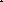 流山都市計画事業木地区一体型特定土地区画整理事業施行者　千葉県流山区画整理事務所所　長	　　　　　　　　　様債権譲渡人住所	債権譲渡人氏名	実印債権譲渡通知書流山都市計画事業木地区一体型特定土地区画整理事業の令和　 年　 月　 日付換地処分公告により確定した、施行者千葉県に対して有する交付される清算金債権（金　　　　　　　　　円）を下記の者に譲渡しましたので、民法第４６７条第1項の規定に基づき通知いたします。記債権譲受人住所債権譲受人氏名　　　　　　　　　　　　実印受取人千葉県流山市南流山１－１３千葉県流山区画整理事務所木地区換地課（添付書類）　・印鑑証明書（三ヶ月以内に発行されたもの） ・当該譲渡を証する書類（写）